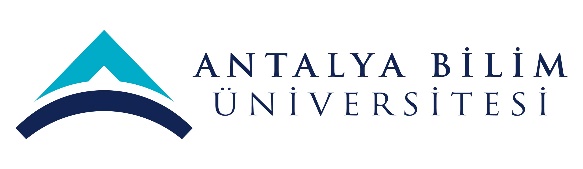 ECTS Course Description FormECTS Course Description FormECTS Course Description FormECTS Course Description FormECTS Course Description FormECTS Course Description FormECTS Course Description FormECTS Course Description FormECTS Course Description FormECTS Course Description FormECTS Course Description FormECTS Course Description FormECTS Course Description FormECTS Course Description FormECTS Course Description FormECTS Course Description FormECTS Course Description FormECTS Course Description FormECTS Course Description FormECTS Course Description FormECTS Course Description FormECTS Course Description FormECTS Course Description FormPART I ( Senate Approval)PART I ( Senate Approval)PART I ( Senate Approval)PART I ( Senate Approval)PART I ( Senate Approval)PART I ( Senate Approval)PART I ( Senate Approval)PART I ( Senate Approval)PART I ( Senate Approval)PART I ( Senate Approval)PART I ( Senate Approval)PART I ( Senate Approval)PART I ( Senate Approval)PART I ( Senate Approval)PART I ( Senate Approval)PART I ( Senate Approval)PART I ( Senate Approval)PART I ( Senate Approval)PART I ( Senate Approval)PART I ( Senate Approval)PART I ( Senate Approval)PART I ( Senate Approval)PART I ( Senate Approval)PART I ( Senate Approval)PART I ( Senate Approval)PART I ( Senate Approval)PART I ( Senate Approval)PART I ( Senate Approval)Offering School  Tourism FacultyTourism FacultyTourism FacultyTourism FacultyTourism FacultyTourism FacultyTourism FacultyTourism FacultyTourism FacultyTourism FacultyTourism FacultyTourism FacultyTourism FacultyTourism FacultyTourism FacultyTourism FacultyTourism FacultyTourism FacultyTourism FacultyTourism FacultyTourism FacultyTourism FacultyTourism FacultyTourism FacultyTourism FacultyTourism FacultyTourism FacultyOffering DepartmentTourism and Hotel ManagementTourism and Hotel ManagementTourism and Hotel ManagementTourism and Hotel ManagementTourism and Hotel ManagementTourism and Hotel ManagementTourism and Hotel ManagementTourism and Hotel ManagementTourism and Hotel ManagementTourism and Hotel ManagementTourism and Hotel ManagementTourism and Hotel ManagementTourism and Hotel ManagementTourism and Hotel ManagementTourism and Hotel ManagementTourism and Hotel ManagementTourism and Hotel ManagementTourism and Hotel ManagementTourism and Hotel ManagementTourism and Hotel ManagementTourism and Hotel ManagementTourism and Hotel ManagementTourism and Hotel ManagementTourism and Hotel ManagementTourism and Hotel ManagementTourism and Hotel ManagementTourism and Hotel ManagementProgram(s) Offered toTourism and Hotel ManagementTourism and Hotel ManagementTourism and Hotel ManagementTourism and Hotel ManagementTourism and Hotel ManagementTourism and Hotel ManagementTourism and Hotel ManagementTourism and Hotel ManagementTourism and Hotel ManagementTourism and Hotel ManagementTourism and Hotel ManagementTourism and Hotel ManagementTourism and Hotel ManagementMustMustMustMustMustMustMustMustMustMustMustMustMustMustProgram(s) Offered toProgram(s) Offered toCourse Code TRM 108TRM 108TRM 108TRM 108TRM 108TRM 108TRM 108TRM 108TRM 108TRM 108TRM 108TRM 108TRM 108TRM 108TRM 108TRM 108TRM 108TRM 108TRM 108TRM 108TRM 108TRM 108TRM 108TRM 108TRM 108TRM 108TRM 108Course NameSanitation, Hygiene and Occupational Safety Sanitation, Hygiene and Occupational Safety Sanitation, Hygiene and Occupational Safety Sanitation, Hygiene and Occupational Safety Sanitation, Hygiene and Occupational Safety Sanitation, Hygiene and Occupational Safety Sanitation, Hygiene and Occupational Safety Sanitation, Hygiene and Occupational Safety Sanitation, Hygiene and Occupational Safety Sanitation, Hygiene and Occupational Safety Sanitation, Hygiene and Occupational Safety Sanitation, Hygiene and Occupational Safety Sanitation, Hygiene and Occupational Safety Sanitation, Hygiene and Occupational Safety Sanitation, Hygiene and Occupational Safety Sanitation, Hygiene and Occupational Safety Sanitation, Hygiene and Occupational Safety Sanitation, Hygiene and Occupational Safety Sanitation, Hygiene and Occupational Safety Sanitation, Hygiene and Occupational Safety Sanitation, Hygiene and Occupational Safety Sanitation, Hygiene and Occupational Safety Sanitation, Hygiene and Occupational Safety Sanitation, Hygiene and Occupational Safety Sanitation, Hygiene and Occupational Safety Sanitation, Hygiene and Occupational Safety Sanitation, Hygiene and Occupational Safety Language of InstructionEnglishEnglishEnglishEnglishEnglishEnglishEnglishEnglishEnglishEnglishEnglishEnglishEnglishEnglishEnglishEnglishEnglishEnglishEnglishEnglishEnglishEnglishEnglishEnglishEnglishEnglishEnglishType of CourseLectureLectureLectureLectureLectureLectureLectureLectureLectureLectureLectureLectureLectureLectureLectureLectureLectureLectureLectureLectureLectureLectureLectureLectureLectureLectureLectureLevel of CourseUndergraduateUndergraduateUndergraduateUndergraduateUndergraduateUndergraduateUndergraduateUndergraduateUndergraduateUndergraduateUndergraduateUndergraduateUndergraduateUndergraduateUndergraduateUndergraduateUndergraduateUndergraduateUndergraduateUndergraduateUndergraduateUndergraduateUndergraduateUndergraduateUndergraduateUndergraduateUndergraduateHours per WeekLecture: 3Lecture: 3Lecture: 3Lecture: 3Lecture: 3Laboratory:Laboratory:Laboratory:Laboratory:Recitation: Recitation: Practical:  2Practical:  2Practical:  2Practical:  2Practical:  2Studio: Studio: Studio: Studio: Studio: Other: Other: Other: Other: Other: Other: ECTS Credit444444444444444444444444444Grading ModeLetter GradeLetter GradeLetter GradeLetter GradeLetter GradeLetter GradeLetter GradeLetter GradeLetter GradeLetter GradeLetter GradeLetter GradeLetter GradeLetter GradeLetter GradeLetter GradeLetter GradeLetter GradeLetter GradeLetter GradeLetter GradeLetter GradeLetter GradeLetter GradeLetter GradeLetter GradeLetter GradePre-requisitesnananananananananananananananananananananananananananaCo-requisitesnananananananananananananananananananananananananananaRegistration RestrictionnananananananananananananananananananananananananananaEducational ObjectiveThe aim is to enable students to anticipate potential hazards and to implement correct procedures, using the knowledge provided on food safety, sanitation and hygiene for a commercial food establishment in the hospitality industryThe aim is to enable students to anticipate potential hazards and to implement correct procedures, using the knowledge provided on food safety, sanitation and hygiene for a commercial food establishment in the hospitality industryThe aim is to enable students to anticipate potential hazards and to implement correct procedures, using the knowledge provided on food safety, sanitation and hygiene for a commercial food establishment in the hospitality industryThe aim is to enable students to anticipate potential hazards and to implement correct procedures, using the knowledge provided on food safety, sanitation and hygiene for a commercial food establishment in the hospitality industryThe aim is to enable students to anticipate potential hazards and to implement correct procedures, using the knowledge provided on food safety, sanitation and hygiene for a commercial food establishment in the hospitality industryThe aim is to enable students to anticipate potential hazards and to implement correct procedures, using the knowledge provided on food safety, sanitation and hygiene for a commercial food establishment in the hospitality industryThe aim is to enable students to anticipate potential hazards and to implement correct procedures, using the knowledge provided on food safety, sanitation and hygiene for a commercial food establishment in the hospitality industryThe aim is to enable students to anticipate potential hazards and to implement correct procedures, using the knowledge provided on food safety, sanitation and hygiene for a commercial food establishment in the hospitality industryThe aim is to enable students to anticipate potential hazards and to implement correct procedures, using the knowledge provided on food safety, sanitation and hygiene for a commercial food establishment in the hospitality industryThe aim is to enable students to anticipate potential hazards and to implement correct procedures, using the knowledge provided on food safety, sanitation and hygiene for a commercial food establishment in the hospitality industryThe aim is to enable students to anticipate potential hazards and to implement correct procedures, using the knowledge provided on food safety, sanitation and hygiene for a commercial food establishment in the hospitality industryThe aim is to enable students to anticipate potential hazards and to implement correct procedures, using the knowledge provided on food safety, sanitation and hygiene for a commercial food establishment in the hospitality industryThe aim is to enable students to anticipate potential hazards and to implement correct procedures, using the knowledge provided on food safety, sanitation and hygiene for a commercial food establishment in the hospitality industryThe aim is to enable students to anticipate potential hazards and to implement correct procedures, using the knowledge provided on food safety, sanitation and hygiene for a commercial food establishment in the hospitality industryThe aim is to enable students to anticipate potential hazards and to implement correct procedures, using the knowledge provided on food safety, sanitation and hygiene for a commercial food establishment in the hospitality industryThe aim is to enable students to anticipate potential hazards and to implement correct procedures, using the knowledge provided on food safety, sanitation and hygiene for a commercial food establishment in the hospitality industryThe aim is to enable students to anticipate potential hazards and to implement correct procedures, using the knowledge provided on food safety, sanitation and hygiene for a commercial food establishment in the hospitality industryThe aim is to enable students to anticipate potential hazards and to implement correct procedures, using the knowledge provided on food safety, sanitation and hygiene for a commercial food establishment in the hospitality industryThe aim is to enable students to anticipate potential hazards and to implement correct procedures, using the knowledge provided on food safety, sanitation and hygiene for a commercial food establishment in the hospitality industryThe aim is to enable students to anticipate potential hazards and to implement correct procedures, using the knowledge provided on food safety, sanitation and hygiene for a commercial food establishment in the hospitality industryThe aim is to enable students to anticipate potential hazards and to implement correct procedures, using the knowledge provided on food safety, sanitation and hygiene for a commercial food establishment in the hospitality industryThe aim is to enable students to anticipate potential hazards and to implement correct procedures, using the knowledge provided on food safety, sanitation and hygiene for a commercial food establishment in the hospitality industryThe aim is to enable students to anticipate potential hazards and to implement correct procedures, using the knowledge provided on food safety, sanitation and hygiene for a commercial food establishment in the hospitality industryThe aim is to enable students to anticipate potential hazards and to implement correct procedures, using the knowledge provided on food safety, sanitation and hygiene for a commercial food establishment in the hospitality industryThe aim is to enable students to anticipate potential hazards and to implement correct procedures, using the knowledge provided on food safety, sanitation and hygiene for a commercial food establishment in the hospitality industryThe aim is to enable students to anticipate potential hazards and to implement correct procedures, using the knowledge provided on food safety, sanitation and hygiene for a commercial food establishment in the hospitality industryThe aim is to enable students to anticipate potential hazards and to implement correct procedures, using the knowledge provided on food safety, sanitation and hygiene for a commercial food establishment in the hospitality industryCourse DescriptionThis course introduces students to sanitation and hygiene for food service in the hospitality industry and it lets students explore food safety and hygiene practices. Students are taught a variety of topics from the basics of handwashing, to more complex issues such as foodborne illnesses, food microbiology, contamination, food safety management systems (HACCP), cleaning and maintaining food production and service equipment and facilities as well as personal hygiene. With the help of case studies, potential risks that can arise during the flow of food i.e. in purchasing, preparation, handling, cooking, holding, storage and service are discussed in detail along with the preventive and control measures for these. Additionally, specific hazards that may pose a risk to employees (such as cuts, burns, slips and falls, electric shock, etc.) are also addressed. This course introduces students to sanitation and hygiene for food service in the hospitality industry and it lets students explore food safety and hygiene practices. Students are taught a variety of topics from the basics of handwashing, to more complex issues such as foodborne illnesses, food microbiology, contamination, food safety management systems (HACCP), cleaning and maintaining food production and service equipment and facilities as well as personal hygiene. With the help of case studies, potential risks that can arise during the flow of food i.e. in purchasing, preparation, handling, cooking, holding, storage and service are discussed in detail along with the preventive and control measures for these. Additionally, specific hazards that may pose a risk to employees (such as cuts, burns, slips and falls, electric shock, etc.) are also addressed. This course introduces students to sanitation and hygiene for food service in the hospitality industry and it lets students explore food safety and hygiene practices. Students are taught a variety of topics from the basics of handwashing, to more complex issues such as foodborne illnesses, food microbiology, contamination, food safety management systems (HACCP), cleaning and maintaining food production and service equipment and facilities as well as personal hygiene. With the help of case studies, potential risks that can arise during the flow of food i.e. in purchasing, preparation, handling, cooking, holding, storage and service are discussed in detail along with the preventive and control measures for these. Additionally, specific hazards that may pose a risk to employees (such as cuts, burns, slips and falls, electric shock, etc.) are also addressed. This course introduces students to sanitation and hygiene for food service in the hospitality industry and it lets students explore food safety and hygiene practices. Students are taught a variety of topics from the basics of handwashing, to more complex issues such as foodborne illnesses, food microbiology, contamination, food safety management systems (HACCP), cleaning and maintaining food production and service equipment and facilities as well as personal hygiene. With the help of case studies, potential risks that can arise during the flow of food i.e. in purchasing, preparation, handling, cooking, holding, storage and service are discussed in detail along with the preventive and control measures for these. Additionally, specific hazards that may pose a risk to employees (such as cuts, burns, slips and falls, electric shock, etc.) are also addressed. This course introduces students to sanitation and hygiene for food service in the hospitality industry and it lets students explore food safety and hygiene practices. Students are taught a variety of topics from the basics of handwashing, to more complex issues such as foodborne illnesses, food microbiology, contamination, food safety management systems (HACCP), cleaning and maintaining food production and service equipment and facilities as well as personal hygiene. With the help of case studies, potential risks that can arise during the flow of food i.e. in purchasing, preparation, handling, cooking, holding, storage and service are discussed in detail along with the preventive and control measures for these. Additionally, specific hazards that may pose a risk to employees (such as cuts, burns, slips and falls, electric shock, etc.) are also addressed. This course introduces students to sanitation and hygiene for food service in the hospitality industry and it lets students explore food safety and hygiene practices. Students are taught a variety of topics from the basics of handwashing, to more complex issues such as foodborne illnesses, food microbiology, contamination, food safety management systems (HACCP), cleaning and maintaining food production and service equipment and facilities as well as personal hygiene. With the help of case studies, potential risks that can arise during the flow of food i.e. in purchasing, preparation, handling, cooking, holding, storage and service are discussed in detail along with the preventive and control measures for these. Additionally, specific hazards that may pose a risk to employees (such as cuts, burns, slips and falls, electric shock, etc.) are also addressed. This course introduces students to sanitation and hygiene for food service in the hospitality industry and it lets students explore food safety and hygiene practices. Students are taught a variety of topics from the basics of handwashing, to more complex issues such as foodborne illnesses, food microbiology, contamination, food safety management systems (HACCP), cleaning and maintaining food production and service equipment and facilities as well as personal hygiene. With the help of case studies, potential risks that can arise during the flow of food i.e. in purchasing, preparation, handling, cooking, holding, storage and service are discussed in detail along with the preventive and control measures for these. Additionally, specific hazards that may pose a risk to employees (such as cuts, burns, slips and falls, electric shock, etc.) are also addressed. This course introduces students to sanitation and hygiene for food service in the hospitality industry and it lets students explore food safety and hygiene practices. Students are taught a variety of topics from the basics of handwashing, to more complex issues such as foodborne illnesses, food microbiology, contamination, food safety management systems (HACCP), cleaning and maintaining food production and service equipment and facilities as well as personal hygiene. With the help of case studies, potential risks that can arise during the flow of food i.e. in purchasing, preparation, handling, cooking, holding, storage and service are discussed in detail along with the preventive and control measures for these. Additionally, specific hazards that may pose a risk to employees (such as cuts, burns, slips and falls, electric shock, etc.) are also addressed. This course introduces students to sanitation and hygiene for food service in the hospitality industry and it lets students explore food safety and hygiene practices. Students are taught a variety of topics from the basics of handwashing, to more complex issues such as foodborne illnesses, food microbiology, contamination, food safety management systems (HACCP), cleaning and maintaining food production and service equipment and facilities as well as personal hygiene. With the help of case studies, potential risks that can arise during the flow of food i.e. in purchasing, preparation, handling, cooking, holding, storage and service are discussed in detail along with the preventive and control measures for these. Additionally, specific hazards that may pose a risk to employees (such as cuts, burns, slips and falls, electric shock, etc.) are also addressed. This course introduces students to sanitation and hygiene for food service in the hospitality industry and it lets students explore food safety and hygiene practices. Students are taught a variety of topics from the basics of handwashing, to more complex issues such as foodborne illnesses, food microbiology, contamination, food safety management systems (HACCP), cleaning and maintaining food production and service equipment and facilities as well as personal hygiene. With the help of case studies, potential risks that can arise during the flow of food i.e. in purchasing, preparation, handling, cooking, holding, storage and service are discussed in detail along with the preventive and control measures for these. Additionally, specific hazards that may pose a risk to employees (such as cuts, burns, slips and falls, electric shock, etc.) are also addressed. This course introduces students to sanitation and hygiene for food service in the hospitality industry and it lets students explore food safety and hygiene practices. Students are taught a variety of topics from the basics of handwashing, to more complex issues such as foodborne illnesses, food microbiology, contamination, food safety management systems (HACCP), cleaning and maintaining food production and service equipment and facilities as well as personal hygiene. With the help of case studies, potential risks that can arise during the flow of food i.e. in purchasing, preparation, handling, cooking, holding, storage and service are discussed in detail along with the preventive and control measures for these. Additionally, specific hazards that may pose a risk to employees (such as cuts, burns, slips and falls, electric shock, etc.) are also addressed. This course introduces students to sanitation and hygiene for food service in the hospitality industry and it lets students explore food safety and hygiene practices. Students are taught a variety of topics from the basics of handwashing, to more complex issues such as foodborne illnesses, food microbiology, contamination, food safety management systems (HACCP), cleaning and maintaining food production and service equipment and facilities as well as personal hygiene. With the help of case studies, potential risks that can arise during the flow of food i.e. in purchasing, preparation, handling, cooking, holding, storage and service are discussed in detail along with the preventive and control measures for these. Additionally, specific hazards that may pose a risk to employees (such as cuts, burns, slips and falls, electric shock, etc.) are also addressed. This course introduces students to sanitation and hygiene for food service in the hospitality industry and it lets students explore food safety and hygiene practices. Students are taught a variety of topics from the basics of handwashing, to more complex issues such as foodborne illnesses, food microbiology, contamination, food safety management systems (HACCP), cleaning and maintaining food production and service equipment and facilities as well as personal hygiene. With the help of case studies, potential risks that can arise during the flow of food i.e. in purchasing, preparation, handling, cooking, holding, storage and service are discussed in detail along with the preventive and control measures for these. Additionally, specific hazards that may pose a risk to employees (such as cuts, burns, slips and falls, electric shock, etc.) are also addressed. This course introduces students to sanitation and hygiene for food service in the hospitality industry and it lets students explore food safety and hygiene practices. Students are taught a variety of topics from the basics of handwashing, to more complex issues such as foodborne illnesses, food microbiology, contamination, food safety management systems (HACCP), cleaning and maintaining food production and service equipment and facilities as well as personal hygiene. With the help of case studies, potential risks that can arise during the flow of food i.e. in purchasing, preparation, handling, cooking, holding, storage and service are discussed in detail along with the preventive and control measures for these. Additionally, specific hazards that may pose a risk to employees (such as cuts, burns, slips and falls, electric shock, etc.) are also addressed. This course introduces students to sanitation and hygiene for food service in the hospitality industry and it lets students explore food safety and hygiene practices. Students are taught a variety of topics from the basics of handwashing, to more complex issues such as foodborne illnesses, food microbiology, contamination, food safety management systems (HACCP), cleaning and maintaining food production and service equipment and facilities as well as personal hygiene. With the help of case studies, potential risks that can arise during the flow of food i.e. in purchasing, preparation, handling, cooking, holding, storage and service are discussed in detail along with the preventive and control measures for these. Additionally, specific hazards that may pose a risk to employees (such as cuts, burns, slips and falls, electric shock, etc.) are also addressed. This course introduces students to sanitation and hygiene for food service in the hospitality industry and it lets students explore food safety and hygiene practices. Students are taught a variety of topics from the basics of handwashing, to more complex issues such as foodborne illnesses, food microbiology, contamination, food safety management systems (HACCP), cleaning and maintaining food production and service equipment and facilities as well as personal hygiene. With the help of case studies, potential risks that can arise during the flow of food i.e. in purchasing, preparation, handling, cooking, holding, storage and service are discussed in detail along with the preventive and control measures for these. Additionally, specific hazards that may pose a risk to employees (such as cuts, burns, slips and falls, electric shock, etc.) are also addressed. This course introduces students to sanitation and hygiene for food service in the hospitality industry and it lets students explore food safety and hygiene practices. Students are taught a variety of topics from the basics of handwashing, to more complex issues such as foodborne illnesses, food microbiology, contamination, food safety management systems (HACCP), cleaning and maintaining food production and service equipment and facilities as well as personal hygiene. With the help of case studies, potential risks that can arise during the flow of food i.e. in purchasing, preparation, handling, cooking, holding, storage and service are discussed in detail along with the preventive and control measures for these. Additionally, specific hazards that may pose a risk to employees (such as cuts, burns, slips and falls, electric shock, etc.) are also addressed. This course introduces students to sanitation and hygiene for food service in the hospitality industry and it lets students explore food safety and hygiene practices. Students are taught a variety of topics from the basics of handwashing, to more complex issues such as foodborne illnesses, food microbiology, contamination, food safety management systems (HACCP), cleaning and maintaining food production and service equipment and facilities as well as personal hygiene. With the help of case studies, potential risks that can arise during the flow of food i.e. in purchasing, preparation, handling, cooking, holding, storage and service are discussed in detail along with the preventive and control measures for these. Additionally, specific hazards that may pose a risk to employees (such as cuts, burns, slips and falls, electric shock, etc.) are also addressed. This course introduces students to sanitation and hygiene for food service in the hospitality industry and it lets students explore food safety and hygiene practices. Students are taught a variety of topics from the basics of handwashing, to more complex issues such as foodborne illnesses, food microbiology, contamination, food safety management systems (HACCP), cleaning and maintaining food production and service equipment and facilities as well as personal hygiene. With the help of case studies, potential risks that can arise during the flow of food i.e. in purchasing, preparation, handling, cooking, holding, storage and service are discussed in detail along with the preventive and control measures for these. Additionally, specific hazards that may pose a risk to employees (such as cuts, burns, slips and falls, electric shock, etc.) are also addressed. This course introduces students to sanitation and hygiene for food service in the hospitality industry and it lets students explore food safety and hygiene practices. Students are taught a variety of topics from the basics of handwashing, to more complex issues such as foodborne illnesses, food microbiology, contamination, food safety management systems (HACCP), cleaning and maintaining food production and service equipment and facilities as well as personal hygiene. With the help of case studies, potential risks that can arise during the flow of food i.e. in purchasing, preparation, handling, cooking, holding, storage and service are discussed in detail along with the preventive and control measures for these. Additionally, specific hazards that may pose a risk to employees (such as cuts, burns, slips and falls, electric shock, etc.) are also addressed. This course introduces students to sanitation and hygiene for food service in the hospitality industry and it lets students explore food safety and hygiene practices. Students are taught a variety of topics from the basics of handwashing, to more complex issues such as foodborne illnesses, food microbiology, contamination, food safety management systems (HACCP), cleaning and maintaining food production and service equipment and facilities as well as personal hygiene. With the help of case studies, potential risks that can arise during the flow of food i.e. in purchasing, preparation, handling, cooking, holding, storage and service are discussed in detail along with the preventive and control measures for these. Additionally, specific hazards that may pose a risk to employees (such as cuts, burns, slips and falls, electric shock, etc.) are also addressed. This course introduces students to sanitation and hygiene for food service in the hospitality industry and it lets students explore food safety and hygiene practices. Students are taught a variety of topics from the basics of handwashing, to more complex issues such as foodborne illnesses, food microbiology, contamination, food safety management systems (HACCP), cleaning and maintaining food production and service equipment and facilities as well as personal hygiene. With the help of case studies, potential risks that can arise during the flow of food i.e. in purchasing, preparation, handling, cooking, holding, storage and service are discussed in detail along with the preventive and control measures for these. Additionally, specific hazards that may pose a risk to employees (such as cuts, burns, slips and falls, electric shock, etc.) are also addressed. This course introduces students to sanitation and hygiene for food service in the hospitality industry and it lets students explore food safety and hygiene practices. Students are taught a variety of topics from the basics of handwashing, to more complex issues such as foodborne illnesses, food microbiology, contamination, food safety management systems (HACCP), cleaning and maintaining food production and service equipment and facilities as well as personal hygiene. With the help of case studies, potential risks that can arise during the flow of food i.e. in purchasing, preparation, handling, cooking, holding, storage and service are discussed in detail along with the preventive and control measures for these. Additionally, specific hazards that may pose a risk to employees (such as cuts, burns, slips and falls, electric shock, etc.) are also addressed. This course introduces students to sanitation and hygiene for food service in the hospitality industry and it lets students explore food safety and hygiene practices. Students are taught a variety of topics from the basics of handwashing, to more complex issues such as foodborne illnesses, food microbiology, contamination, food safety management systems (HACCP), cleaning and maintaining food production and service equipment and facilities as well as personal hygiene. With the help of case studies, potential risks that can arise during the flow of food i.e. in purchasing, preparation, handling, cooking, holding, storage and service are discussed in detail along with the preventive and control measures for these. Additionally, specific hazards that may pose a risk to employees (such as cuts, burns, slips and falls, electric shock, etc.) are also addressed. This course introduces students to sanitation and hygiene for food service in the hospitality industry and it lets students explore food safety and hygiene practices. Students are taught a variety of topics from the basics of handwashing, to more complex issues such as foodborne illnesses, food microbiology, contamination, food safety management systems (HACCP), cleaning and maintaining food production and service equipment and facilities as well as personal hygiene. With the help of case studies, potential risks that can arise during the flow of food i.e. in purchasing, preparation, handling, cooking, holding, storage and service are discussed in detail along with the preventive and control measures for these. Additionally, specific hazards that may pose a risk to employees (such as cuts, burns, slips and falls, electric shock, etc.) are also addressed. This course introduces students to sanitation and hygiene for food service in the hospitality industry and it lets students explore food safety and hygiene practices. Students are taught a variety of topics from the basics of handwashing, to more complex issues such as foodborne illnesses, food microbiology, contamination, food safety management systems (HACCP), cleaning and maintaining food production and service equipment and facilities as well as personal hygiene. With the help of case studies, potential risks that can arise during the flow of food i.e. in purchasing, preparation, handling, cooking, holding, storage and service are discussed in detail along with the preventive and control measures for these. Additionally, specific hazards that may pose a risk to employees (such as cuts, burns, slips and falls, electric shock, etc.) are also addressed. This course introduces students to sanitation and hygiene for food service in the hospitality industry and it lets students explore food safety and hygiene practices. Students are taught a variety of topics from the basics of handwashing, to more complex issues such as foodborne illnesses, food microbiology, contamination, food safety management systems (HACCP), cleaning and maintaining food production and service equipment and facilities as well as personal hygiene. With the help of case studies, potential risks that can arise during the flow of food i.e. in purchasing, preparation, handling, cooking, holding, storage and service are discussed in detail along with the preventive and control measures for these. Additionally, specific hazards that may pose a risk to employees (such as cuts, burns, slips and falls, electric shock, etc.) are also addressed. Learning Outcomes LO1LO1LO1Recognise the importance of food safetyRecognise the importance of food safetyRecognise the importance of food safetyRecognise the importance of food safetyRecognise the importance of food safetyRecognise the importance of food safetyRecognise the importance of food safetyRecognise the importance of food safetyRecognise the importance of food safetyRecognise the importance of food safetyRecognise the importance of food safetyRecognise the importance of food safetyRecognise the importance of food safetyRecognise the importance of food safetyRecognise the importance of food safetyRecognise the importance of food safetyRecognise the importance of food safetyRecognise the importance of food safetyRecognise the importance of food safetyRecognise the importance of food safetyRecognise the importance of food safetyRecognise the importance of food safetyRecognise the importance of food safetyRecognise the importance of food safetyLearning Outcomes LO2LO2LO2Identify and predict the risk factors and hazards for foodborne illnesses associated with food service, hotel, and tourism operations. (cross contamination, time temperature abuse, poor personal hygiene, purchasing from unapproved sources, poor cleaning and sanitation).Identify and predict the risk factors and hazards for foodborne illnesses associated with food service, hotel, and tourism operations. (cross contamination, time temperature abuse, poor personal hygiene, purchasing from unapproved sources, poor cleaning and sanitation).Identify and predict the risk factors and hazards for foodborne illnesses associated with food service, hotel, and tourism operations. (cross contamination, time temperature abuse, poor personal hygiene, purchasing from unapproved sources, poor cleaning and sanitation).Identify and predict the risk factors and hazards for foodborne illnesses associated with food service, hotel, and tourism operations. (cross contamination, time temperature abuse, poor personal hygiene, purchasing from unapproved sources, poor cleaning and sanitation).Identify and predict the risk factors and hazards for foodborne illnesses associated with food service, hotel, and tourism operations. (cross contamination, time temperature abuse, poor personal hygiene, purchasing from unapproved sources, poor cleaning and sanitation).Identify and predict the risk factors and hazards for foodborne illnesses associated with food service, hotel, and tourism operations. (cross contamination, time temperature abuse, poor personal hygiene, purchasing from unapproved sources, poor cleaning and sanitation).Identify and predict the risk factors and hazards for foodborne illnesses associated with food service, hotel, and tourism operations. (cross contamination, time temperature abuse, poor personal hygiene, purchasing from unapproved sources, poor cleaning and sanitation).Identify and predict the risk factors and hazards for foodborne illnesses associated with food service, hotel, and tourism operations. (cross contamination, time temperature abuse, poor personal hygiene, purchasing from unapproved sources, poor cleaning and sanitation).Identify and predict the risk factors and hazards for foodborne illnesses associated with food service, hotel, and tourism operations. (cross contamination, time temperature abuse, poor personal hygiene, purchasing from unapproved sources, poor cleaning and sanitation).Identify and predict the risk factors and hazards for foodborne illnesses associated with food service, hotel, and tourism operations. (cross contamination, time temperature abuse, poor personal hygiene, purchasing from unapproved sources, poor cleaning and sanitation).Identify and predict the risk factors and hazards for foodborne illnesses associated with food service, hotel, and tourism operations. (cross contamination, time temperature abuse, poor personal hygiene, purchasing from unapproved sources, poor cleaning and sanitation).Identify and predict the risk factors and hazards for foodborne illnesses associated with food service, hotel, and tourism operations. (cross contamination, time temperature abuse, poor personal hygiene, purchasing from unapproved sources, poor cleaning and sanitation).Identify and predict the risk factors and hazards for foodborne illnesses associated with food service, hotel, and tourism operations. (cross contamination, time temperature abuse, poor personal hygiene, purchasing from unapproved sources, poor cleaning and sanitation).Identify and predict the risk factors and hazards for foodborne illnesses associated with food service, hotel, and tourism operations. (cross contamination, time temperature abuse, poor personal hygiene, purchasing from unapproved sources, poor cleaning and sanitation).Identify and predict the risk factors and hazards for foodborne illnesses associated with food service, hotel, and tourism operations. (cross contamination, time temperature abuse, poor personal hygiene, purchasing from unapproved sources, poor cleaning and sanitation).Identify and predict the risk factors and hazards for foodborne illnesses associated with food service, hotel, and tourism operations. (cross contamination, time temperature abuse, poor personal hygiene, purchasing from unapproved sources, poor cleaning and sanitation).Identify and predict the risk factors and hazards for foodborne illnesses associated with food service, hotel, and tourism operations. (cross contamination, time temperature abuse, poor personal hygiene, purchasing from unapproved sources, poor cleaning and sanitation).Identify and predict the risk factors and hazards for foodborne illnesses associated with food service, hotel, and tourism operations. (cross contamination, time temperature abuse, poor personal hygiene, purchasing from unapproved sources, poor cleaning and sanitation).Identify and predict the risk factors and hazards for foodborne illnesses associated with food service, hotel, and tourism operations. (cross contamination, time temperature abuse, poor personal hygiene, purchasing from unapproved sources, poor cleaning and sanitation).Identify and predict the risk factors and hazards for foodborne illnesses associated with food service, hotel, and tourism operations. (cross contamination, time temperature abuse, poor personal hygiene, purchasing from unapproved sources, poor cleaning and sanitation).Identify and predict the risk factors and hazards for foodborne illnesses associated with food service, hotel, and tourism operations. (cross contamination, time temperature abuse, poor personal hygiene, purchasing from unapproved sources, poor cleaning and sanitation).Identify and predict the risk factors and hazards for foodborne illnesses associated with food service, hotel, and tourism operations. (cross contamination, time temperature abuse, poor personal hygiene, purchasing from unapproved sources, poor cleaning and sanitation).Identify and predict the risk factors and hazards for foodborne illnesses associated with food service, hotel, and tourism operations. (cross contamination, time temperature abuse, poor personal hygiene, purchasing from unapproved sources, poor cleaning and sanitation).Identify and predict the risk factors and hazards for foodborne illnesses associated with food service, hotel, and tourism operations. (cross contamination, time temperature abuse, poor personal hygiene, purchasing from unapproved sources, poor cleaning and sanitation).Learning Outcomes LO3LO3LO3Develop a basic understanding of food safety management systems such as hazard analysis and critical control points (HACCP) and their application.Develop a basic understanding of food safety management systems such as hazard analysis and critical control points (HACCP) and their application.Develop a basic understanding of food safety management systems such as hazard analysis and critical control points (HACCP) and their application.Develop a basic understanding of food safety management systems such as hazard analysis and critical control points (HACCP) and their application.Develop a basic understanding of food safety management systems such as hazard analysis and critical control points (HACCP) and their application.Develop a basic understanding of food safety management systems such as hazard analysis and critical control points (HACCP) and their application.Develop a basic understanding of food safety management systems such as hazard analysis and critical control points (HACCP) and their application.Develop a basic understanding of food safety management systems such as hazard analysis and critical control points (HACCP) and their application.Develop a basic understanding of food safety management systems such as hazard analysis and critical control points (HACCP) and their application.Develop a basic understanding of food safety management systems such as hazard analysis and critical control points (HACCP) and their application.Develop a basic understanding of food safety management systems such as hazard analysis and critical control points (HACCP) and their application.Develop a basic understanding of food safety management systems such as hazard analysis and critical control points (HACCP) and their application.Develop a basic understanding of food safety management systems such as hazard analysis and critical control points (HACCP) and their application.Develop a basic understanding of food safety management systems such as hazard analysis and critical control points (HACCP) and their application.Develop a basic understanding of food safety management systems such as hazard analysis and critical control points (HACCP) and their application.Develop a basic understanding of food safety management systems such as hazard analysis and critical control points (HACCP) and their application.Develop a basic understanding of food safety management systems such as hazard analysis and critical control points (HACCP) and their application.Develop a basic understanding of food safety management systems such as hazard analysis and critical control points (HACCP) and their application.Develop a basic understanding of food safety management systems such as hazard analysis and critical control points (HACCP) and their application.Develop a basic understanding of food safety management systems such as hazard analysis and critical control points (HACCP) and their application.Develop a basic understanding of food safety management systems such as hazard analysis and critical control points (HACCP) and their application.Develop a basic understanding of food safety management systems such as hazard analysis and critical control points (HACCP) and their application.Develop a basic understanding of food safety management systems such as hazard analysis and critical control points (HACCP) and their application.Develop a basic understanding of food safety management systems such as hazard analysis and critical control points (HACCP) and their application.Learning Outcomes LO4LO4LO4Evaluate research and news articles on food safety.Evaluate research and news articles on food safety.Evaluate research and news articles on food safety.Evaluate research and news articles on food safety.Evaluate research and news articles on food safety.Evaluate research and news articles on food safety.Evaluate research and news articles on food safety.Evaluate research and news articles on food safety.Evaluate research and news articles on food safety.Evaluate research and news articles on food safety.Evaluate research and news articles on food safety.Evaluate research and news articles on food safety.Evaluate research and news articles on food safety.Evaluate research and news articles on food safety.Evaluate research and news articles on food safety.Evaluate research and news articles on food safety.Evaluate research and news articles on food safety.Evaluate research and news articles on food safety.Evaluate research and news articles on food safety.Evaluate research and news articles on food safety.Evaluate research and news articles on food safety.Evaluate research and news articles on food safety.Evaluate research and news articles on food safety.Evaluate research and news articles on food safety.Learning Outcomes LO5LO5LO5Prepare a term paper/projects and deliver a presentation on one of the weekly topicsPrepare a term paper/projects and deliver a presentation on one of the weekly topicsPrepare a term paper/projects and deliver a presentation on one of the weekly topicsPrepare a term paper/projects and deliver a presentation on one of the weekly topicsPrepare a term paper/projects and deliver a presentation on one of the weekly topicsPrepare a term paper/projects and deliver a presentation on one of the weekly topicsPrepare a term paper/projects and deliver a presentation on one of the weekly topicsPrepare a term paper/projects and deliver a presentation on one of the weekly topicsPrepare a term paper/projects and deliver a presentation on one of the weekly topicsPrepare a term paper/projects and deliver a presentation on one of the weekly topicsPrepare a term paper/projects and deliver a presentation on one of the weekly topicsPrepare a term paper/projects and deliver a presentation on one of the weekly topicsPrepare a term paper/projects and deliver a presentation on one of the weekly topicsPrepare a term paper/projects and deliver a presentation on one of the weekly topicsPrepare a term paper/projects and deliver a presentation on one of the weekly topicsPrepare a term paper/projects and deliver a presentation on one of the weekly topicsPrepare a term paper/projects and deliver a presentation on one of the weekly topicsPrepare a term paper/projects and deliver a presentation on one of the weekly topicsPrepare a term paper/projects and deliver a presentation on one of the weekly topicsPrepare a term paper/projects and deliver a presentation on one of the weekly topicsPrepare a term paper/projects and deliver a presentation on one of the weekly topicsPrepare a term paper/projects and deliver a presentation on one of the weekly topicsPrepare a term paper/projects and deliver a presentation on one of the weekly topicsPrepare a term paper/projects and deliver a presentation on one of the weekly topicsLearning Outcomes LO6LO6LO6Discuss brief case studies about sanitation and hygiene as well as food safety issues in teams and/or individually.Discuss brief case studies about sanitation and hygiene as well as food safety issues in teams and/or individually.Discuss brief case studies about sanitation and hygiene as well as food safety issues in teams and/or individually.Discuss brief case studies about sanitation and hygiene as well as food safety issues in teams and/or individually.Discuss brief case studies about sanitation and hygiene as well as food safety issues in teams and/or individually.Discuss brief case studies about sanitation and hygiene as well as food safety issues in teams and/or individually.Discuss brief case studies about sanitation and hygiene as well as food safety issues in teams and/or individually.Discuss brief case studies about sanitation and hygiene as well as food safety issues in teams and/or individually.Discuss brief case studies about sanitation and hygiene as well as food safety issues in teams and/or individually.Discuss brief case studies about sanitation and hygiene as well as food safety issues in teams and/or individually.Discuss brief case studies about sanitation and hygiene as well as food safety issues in teams and/or individually.Discuss brief case studies about sanitation and hygiene as well as food safety issues in teams and/or individually.Discuss brief case studies about sanitation and hygiene as well as food safety issues in teams and/or individually.Discuss brief case studies about sanitation and hygiene as well as food safety issues in teams and/or individually.Discuss brief case studies about sanitation and hygiene as well as food safety issues in teams and/or individually.Discuss brief case studies about sanitation and hygiene as well as food safety issues in teams and/or individually.Discuss brief case studies about sanitation and hygiene as well as food safety issues in teams and/or individually.Discuss brief case studies about sanitation and hygiene as well as food safety issues in teams and/or individually.Discuss brief case studies about sanitation and hygiene as well as food safety issues in teams and/or individually.Discuss brief case studies about sanitation and hygiene as well as food safety issues in teams and/or individually.Discuss brief case studies about sanitation and hygiene as well as food safety issues in teams and/or individually.Discuss brief case studies about sanitation and hygiene as well as food safety issues in teams and/or individually.Discuss brief case studies about sanitation and hygiene as well as food safety issues in teams and/or individually.Discuss brief case studies about sanitation and hygiene as well as food safety issues in teams and/or individually.PART II ( Faculty Board Approval)PART II ( Faculty Board Approval)PART II ( Faculty Board Approval)PART II ( Faculty Board Approval)PART II ( Faculty Board Approval)PART II ( Faculty Board Approval)PART II ( Faculty Board Approval)PART II ( Faculty Board Approval)PART II ( Faculty Board Approval)PART II ( Faculty Board Approval)PART II ( Faculty Board Approval)PART II ( Faculty Board Approval)PART II ( Faculty Board Approval)PART II ( Faculty Board Approval)PART II ( Faculty Board Approval)PART II ( Faculty Board Approval)PART II ( Faculty Board Approval)PART II ( Faculty Board Approval)PART II ( Faculty Board Approval)PART II ( Faculty Board Approval)PART II ( Faculty Board Approval)PART II ( Faculty Board Approval)PART II ( Faculty Board Approval)PART II ( Faculty Board Approval)PART II ( Faculty Board Approval)PART II ( Faculty Board Approval)PART II ( Faculty Board Approval)PART II ( Faculty Board Approval)Basic Outcomes (University-wide)Basic Outcomes (University-wide)No.Program OutcomesProgram OutcomesProgram OutcomesProgram OutcomesProgram OutcomesProgram OutcomesProgram OutcomesProgram OutcomesProgram OutcomesProgram OutcomesLO1LO1LO1LO2LO2LO2LO3LO3LO4LO4LO4LO4LO5LO5LO6Basic Outcomes (University-wide)Basic Outcomes (University-wide)PO1Ability to communicate effectively  and write and present a report in Turkish and English. Ability to communicate effectively  and write and present a report in Turkish and English. Ability to communicate effectively  and write and present a report in Turkish and English. Ability to communicate effectively  and write and present a report in Turkish and English. Ability to communicate effectively  and write and present a report in Turkish and English. Ability to communicate effectively  and write and present a report in Turkish and English. Ability to communicate effectively  and write and present a report in Turkish and English. Ability to communicate effectively  and write and present a report in Turkish and English. Ability to communicate effectively  and write and present a report in Turkish and English. Ability to communicate effectively  and write and present a report in Turkish and English. XXXXBasic Outcomes (University-wide)Basic Outcomes (University-wide)PO2Ability to work individually, and in intra-disciplinary and multi-disciplinary teams.Ability to work individually, and in intra-disciplinary and multi-disciplinary teams.Ability to work individually, and in intra-disciplinary and multi-disciplinary teams.Ability to work individually, and in intra-disciplinary and multi-disciplinary teams.Ability to work individually, and in intra-disciplinary and multi-disciplinary teams.Ability to work individually, and in intra-disciplinary and multi-disciplinary teams.Ability to work individually, and in intra-disciplinary and multi-disciplinary teams.Ability to work individually, and in intra-disciplinary and multi-disciplinary teams.Ability to work individually, and in intra-disciplinary and multi-disciplinary teams.Ability to work individually, and in intra-disciplinary and multi-disciplinary teams.XXBasic Outcomes (University-wide)Basic Outcomes (University-wide)PO3Recognition of the need for life-long learning and ability to access information , follow developments in science and technology, and continually reinvent oneself.Recognition of the need for life-long learning and ability to access information , follow developments in science and technology, and continually reinvent oneself.Recognition of the need for life-long learning and ability to access information , follow developments in science and technology, and continually reinvent oneself.Recognition of the need for life-long learning and ability to access information , follow developments in science and technology, and continually reinvent oneself.Recognition of the need for life-long learning and ability to access information , follow developments in science and technology, and continually reinvent oneself.Recognition of the need for life-long learning and ability to access information , follow developments in science and technology, and continually reinvent oneself.Recognition of the need for life-long learning and ability to access information , follow developments in science and technology, and continually reinvent oneself.Recognition of the need for life-long learning and ability to access information , follow developments in science and technology, and continually reinvent oneself.Recognition of the need for life-long learning and ability to access information , follow developments in science and technology, and continually reinvent oneself.Recognition of the need for life-long learning and ability to access information , follow developments in science and technology, and continually reinvent oneself.XXXXXXBasic Outcomes (University-wide)Basic Outcomes (University-wide)PO4Knowledge of project management, risk management, innovation and change management, entrepreneurship, and sustainable development.Knowledge of project management, risk management, innovation and change management, entrepreneurship, and sustainable development.Knowledge of project management, risk management, innovation and change management, entrepreneurship, and sustainable development.Knowledge of project management, risk management, innovation and change management, entrepreneurship, and sustainable development.Knowledge of project management, risk management, innovation and change management, entrepreneurship, and sustainable development.Knowledge of project management, risk management, innovation and change management, entrepreneurship, and sustainable development.Knowledge of project management, risk management, innovation and change management, entrepreneurship, and sustainable development.Knowledge of project management, risk management, innovation and change management, entrepreneurship, and sustainable development.Knowledge of project management, risk management, innovation and change management, entrepreneurship, and sustainable development.Knowledge of project management, risk management, innovation and change management, entrepreneurship, and sustainable development.XXBasic Outcomes (University-wide)Basic Outcomes (University-wide)PO5Awareness of sectors and ability to prepare a business plan.Awareness of sectors and ability to prepare a business plan.Awareness of sectors and ability to prepare a business plan.Awareness of sectors and ability to prepare a business plan.Awareness of sectors and ability to prepare a business plan.Awareness of sectors and ability to prepare a business plan.Awareness of sectors and ability to prepare a business plan.Awareness of sectors and ability to prepare a business plan.Awareness of sectors and ability to prepare a business plan.Awareness of sectors and ability to prepare a business plan.XXXXBasic Outcomes (University-wide)Basic Outcomes (University-wide)PO6Understanding of professional and ethical responsibility and demonstrating ethical behavior.Understanding of professional and ethical responsibility and demonstrating ethical behavior.Understanding of professional and ethical responsibility and demonstrating ethical behavior.Understanding of professional and ethical responsibility and demonstrating ethical behavior.Understanding of professional and ethical responsibility and demonstrating ethical behavior.Understanding of professional and ethical responsibility and demonstrating ethical behavior.Understanding of professional and ethical responsibility and demonstrating ethical behavior.Understanding of professional and ethical responsibility and demonstrating ethical behavior.Understanding of professional and ethical responsibility and demonstrating ethical behavior.Understanding of professional and ethical responsibility and demonstrating ethical behavior.XXXFaculty Specific OutcomesFaculty Specific OutcomesPO7Faculty Specific OutcomesFaculty Specific OutcomesPO8Faculty Specific OutcomesFaculty Specific OutcomesPO9Faculty Specific OutcomesFaculty Specific OutcomesPO10Faculty Specific OutcomesFaculty Specific OutcomesPO11Faculty Specific OutcomesFaculty Specific OutcomesPO12Discipline Specific Outcomes (program)Discipline Specific Outcomes (program)PO13Discipline Specific Outcomes (program)Discipline Specific Outcomes (program)PO14Discipline Specific Outcomes (program)Discipline Specific Outcomes (program)PO15Discipline Specific Outcomes (program)Discipline Specific Outcomes (program)PO16Discipline Specific Outcomes (program)Discipline Specific Outcomes (program)PO17Discipline Specific Outcomes (program)Discipline Specific Outcomes (program)PO18Specialization Specific OutcomesSpecialization Specific OutcomesPO N….PART III ( Department Board Approval)PART III ( Department Board Approval)PART III ( Department Board Approval)PART III ( Department Board Approval)PART III ( Department Board Approval)PART III ( Department Board Approval)PART III ( Department Board Approval)PART III ( Department Board Approval)PART III ( Department Board Approval)PART III ( Department Board Approval)PART III ( Department Board Approval)PART III ( Department Board Approval)PART III ( Department Board Approval)PART III ( Department Board Approval)PART III ( Department Board Approval)PART III ( Department Board Approval)PART III ( Department Board Approval)PART III ( Department Board Approval)PART III ( Department Board Approval)PART III ( Department Board Approval)PART III ( Department Board Approval)PART III ( Department Board Approval)PART III ( Department Board Approval)PART III ( Department Board Approval)PART III ( Department Board Approval)PART III ( Department Board Approval)PART III ( Department Board Approval)PART III ( Department Board Approval)PART III ( Department Board Approval)PART III ( Department Board Approval)Course Subjects, Contribution of Course Subjects to Learning Outcomes, and Methods for Assessing Learning of Course SubjectsCourse Subjects, Contribution of Course Subjects to Learning Outcomes, and Methods for Assessing Learning of Course SubjectsCourse Subjects, Contribution of Course Subjects to Learning Outcomes, and Methods for Assessing Learning of Course SubjectsSubjectsWeekWeekWeekWeekLO1LO1LO1LO2LO2LO2LO3LO3LO4LO4LO4LO4LO5LO5LO6LO6Course Subjects, Contribution of Course Subjects to Learning Outcomes, and Methods for Assessing Learning of Course SubjectsCourse Subjects, Contribution of Course Subjects to Learning Outcomes, and Methods for Assessing Learning of Course SubjectsCourse Subjects, Contribution of Course Subjects to Learning Outcomes, and Methods for Assessing Learning of Course SubjectsS11111Introduction and Orientation: Discuss the Syllabus.Providing Safe Food, Food Borne Illnesses.Introduction and Orientation: Discuss the Syllabus.Providing Safe Food, Food Borne Illnesses.Introduction and Orientation: Discuss the Syllabus.Providing Safe Food, Food Borne Illnesses.Introduction and Orientation: Discuss the Syllabus.Providing Safe Food, Food Borne Illnesses.Introduction and Orientation: Discuss the Syllabus.Providing Safe Food, Food Borne Illnesses.Introduction and Orientation: Discuss the Syllabus.Providing Safe Food, Food Borne Illnesses.A1,A2A1,A2A1,A2A1,A2A1,A2A1,A2A1,A2A1,A2A1,A2A1,A2Course Subjects, Contribution of Course Subjects to Learning Outcomes, and Methods for Assessing Learning of Course SubjectsCourse Subjects, Contribution of Course Subjects to Learning Outcomes, and Methods for Assessing Learning of Course SubjectsCourse Subjects, Contribution of Course Subjects to Learning Outcomes, and Methods for Assessing Learning of Course SubjectsS22222Forms of Contamination (Biological, Chemical, Physical Contaminants, Food Microbiology).Related Video Session and DiscussionsDeliberate Contamination of Food and Food AllergensForms of Contamination (Biological, Chemical, Physical Contaminants, Food Microbiology).Related Video Session and DiscussionsDeliberate Contamination of Food and Food AllergensForms of Contamination (Biological, Chemical, Physical Contaminants, Food Microbiology).Related Video Session and DiscussionsDeliberate Contamination of Food and Food AllergensForms of Contamination (Biological, Chemical, Physical Contaminants, Food Microbiology).Related Video Session and DiscussionsDeliberate Contamination of Food and Food AllergensForms of Contamination (Biological, Chemical, Physical Contaminants, Food Microbiology).Related Video Session and DiscussionsDeliberate Contamination of Food and Food AllergensForms of Contamination (Biological, Chemical, Physical Contaminants, Food Microbiology).Related Video Session and DiscussionsDeliberate Contamination of Food and Food AllergensA1, A2A1, A2A1, A2A1, A2A1, A2A1, A2Course Subjects, Contribution of Course Subjects to Learning Outcomes, and Methods for Assessing Learning of Course SubjectsCourse Subjects, Contribution of Course Subjects to Learning Outcomes, and Methods for Assessing Learning of Course SubjectsCourse Subjects, Contribution of Course Subjects to Learning Outcomes, and Methods for Assessing Learning of Course SubjectsS33333The Safe Food Handler Related Video Session and Discussions Food SpoilageThe Safe Food Handler Related Video Session and Discussions Food SpoilageThe Safe Food Handler Related Video Session and Discussions Food SpoilageThe Safe Food Handler Related Video Session and Discussions Food SpoilageThe Safe Food Handler Related Video Session and Discussions Food SpoilageThe Safe Food Handler Related Video Session and Discussions Food SpoilageA1,A2A1,A2A1,A2A1,A2A1,A2A1,A2A1,A2A1,A2A1,A2A1,A2Course Subjects, Contribution of Course Subjects to Learning Outcomes, and Methods for Assessing Learning of Course SubjectsCourse Subjects, Contribution of Course Subjects to Learning Outcomes, and Methods for Assessing Learning of Course SubjectsCourse Subjects, Contribution of Course Subjects to Learning Outcomes, and Methods for Assessing Learning of Course SubjectsS44444Quiz AnswersFood Preservation TechniquesQuiz AnswersFood Preservation TechniquesQuiz AnswersFood Preservation TechniquesQuiz AnswersFood Preservation TechniquesQuiz AnswersFood Preservation TechniquesQuiz AnswersFood Preservation TechniquesA1,A2A1,A2Course Subjects, Contribution of Course Subjects to Learning Outcomes, and Methods for Assessing Learning of Course SubjectsCourse Subjects, Contribution of Course Subjects to Learning Outcomes, and Methods for Assessing Learning of Course SubjectsCourse Subjects, Contribution of Course Subjects to Learning Outcomes, and Methods for Assessing Learning of Course SubjectsS55555Food Safety Management Systems, HACCPUnderstanding HACCP System and its Seven Principles and a short video sessionThe Flow of Food: An Introduction (Hazards in the Flow of Food)Food Safety Management Systems, HACCPUnderstanding HACCP System and its Seven Principles and a short video sessionThe Flow of Food: An Introduction (Hazards in the Flow of Food)Food Safety Management Systems, HACCPUnderstanding HACCP System and its Seven Principles and a short video sessionThe Flow of Food: An Introduction (Hazards in the Flow of Food)Food Safety Management Systems, HACCPUnderstanding HACCP System and its Seven Principles and a short video sessionThe Flow of Food: An Introduction (Hazards in the Flow of Food)Food Safety Management Systems, HACCPUnderstanding HACCP System and its Seven Principles and a short video sessionThe Flow of Food: An Introduction (Hazards in the Flow of Food)Food Safety Management Systems, HACCPUnderstanding HACCP System and its Seven Principles and a short video sessionThe Flow of Food: An Introduction (Hazards in the Flow of Food)A1,A2A1,A2A1,A2A1,A2A1,A2A1, A2A1, A2Course Subjects, Contribution of Course Subjects to Learning Outcomes, and Methods for Assessing Learning of Course SubjectsCourse Subjects, Contribution of Course Subjects to Learning Outcomes, and Methods for Assessing Learning of Course SubjectsCourse Subjects, Contribution of Course Subjects to Learning Outcomes, and Methods for Assessing Learning of Course SubjectsS66666The Flow of Food: Purchasing, Receiving, and StorageRelated Video Session and DiscussionsReviewThe Flow of Food: Purchasing, Receiving, and StorageRelated Video Session and DiscussionsReviewThe Flow of Food: Purchasing, Receiving, and StorageRelated Video Session and DiscussionsReviewThe Flow of Food: Purchasing, Receiving, and StorageRelated Video Session and DiscussionsReviewThe Flow of Food: Purchasing, Receiving, and StorageRelated Video Session and DiscussionsReviewThe Flow of Food: Purchasing, Receiving, and StorageRelated Video Session and DiscussionsReviewA1, A2A1, A2A1, A2A1, A2A1, A2Course Subjects, Contribution of Course Subjects to Learning Outcomes, and Methods for Assessing Learning of Course SubjectsCourse Subjects, Contribution of Course Subjects to Learning Outcomes, and Methods for Assessing Learning of Course SubjectsCourse Subjects, Contribution of Course Subjects to Learning Outcomes, and Methods for Assessing Learning of Course SubjectsS77777MIDTERM EXAMThe Flow of Food: Preparation/CookingMidterm answersMIDTERM EXAMThe Flow of Food: Preparation/CookingMidterm answersMIDTERM EXAMThe Flow of Food: Preparation/CookingMidterm answersMIDTERM EXAMThe Flow of Food: Preparation/CookingMidterm answersMIDTERM EXAMThe Flow of Food: Preparation/CookingMidterm answersMIDTERM EXAMThe Flow of Food: Preparation/CookingMidterm answersA1,A2A1,A2A1,A2A1,A2A1,A2Course Subjects, Contribution of Course Subjects to Learning Outcomes, and Methods for Assessing Learning of Course SubjectsCourse Subjects, Contribution of Course Subjects to Learning Outcomes, and Methods for Assessing Learning of Course SubjectsCourse Subjects, Contribution of Course Subjects to Learning Outcomes, and Methods for Assessing Learning of Course SubjectsS88888The Flow of Food: Cooling/ReheatingRelated Video Session and DiscussionsThe flow of Food: ServiceThe Flow of Food: Cooling/ReheatingRelated Video Session and DiscussionsThe flow of Food: ServiceThe Flow of Food: Cooling/ReheatingRelated Video Session and DiscussionsThe flow of Food: ServiceThe Flow of Food: Cooling/ReheatingRelated Video Session and DiscussionsThe flow of Food: ServiceThe Flow of Food: Cooling/ReheatingRelated Video Session and DiscussionsThe flow of Food: ServiceThe Flow of Food: Cooling/ReheatingRelated Video Session and DiscussionsThe flow of Food: ServiceA1,A2A1,A2A1,A2A1,A2A1,A2Course Subjects, Contribution of Course Subjects to Learning Outcomes, and Methods for Assessing Learning of Course SubjectsCourse Subjects, Contribution of Course Subjects to Learning Outcomes, and Methods for Assessing Learning of Course SubjectsCourse Subjects, Contribution of Course Subjects to Learning Outcomes, and Methods for Assessing Learning of Course SubjectsS99999Safe facilities and pest managementRelated Video Session and DiscussionsCleaningSafe facilities and pest managementRelated Video Session and DiscussionsCleaningSafe facilities and pest managementRelated Video Session and DiscussionsCleaningSafe facilities and pest managementRelated Video Session and DiscussionsCleaningSafe facilities and pest managementRelated Video Session and DiscussionsCleaningSafe facilities and pest managementRelated Video Session and DiscussionsCleaningA1,A2A1,A2A1,A2A1,A2A1,A2Course Subjects, Contribution of Course Subjects to Learning Outcomes, and Methods for Assessing Learning of Course SubjectsCourse Subjects, Contribution of Course Subjects to Learning Outcomes, and Methods for Assessing Learning of Course SubjectsCourse Subjects, Contribution of Course Subjects to Learning Outcomes, and Methods for Assessing Learning of Course SubjectsS1010101010SanitizingRelated Video Session and DiscussionsCase studies and discussionsSanitizingRelated Video Session and DiscussionsCase studies and discussionsSanitizingRelated Video Session and DiscussionsCase studies and discussionsSanitizingRelated Video Session and DiscussionsCase studies and discussionsSanitizingRelated Video Session and DiscussionsCase studies and discussionsSanitizingRelated Video Session and DiscussionsCase studies and discussionsA1,A2A1,A2A1,A2A1,A2A1,A2Course Subjects, Contribution of Course Subjects to Learning Outcomes, and Methods for Assessing Learning of Course SubjectsCourse Subjects, Contribution of Course Subjects to Learning Outcomes, and Methods for Assessing Learning of Course SubjectsCourse Subjects, Contribution of Course Subjects to Learning Outcomes, and Methods for Assessing Learning of Course SubjectsS1111111111Case studies and discussions ReviewCase studies and discussions ReviewCase studies and discussions ReviewCase studies and discussions ReviewCase studies and discussions ReviewCase studies and discussions ReviewCourse Subjects, Contribution of Course Subjects to Learning Outcomes, and Methods for Assessing Learning of Course SubjectsCourse Subjects, Contribution of Course Subjects to Learning Outcomes, and Methods for Assessing Learning of Course SubjectsCourse Subjects, Contribution of Course Subjects to Learning Outcomes, and Methods for Assessing Learning of Course SubjectsS1212121212QuizCase studies and discussionsQuizCase studies and discussionsQuizCase studies and discussionsQuizCase studies and discussionsQuizCase studies and discussionsQuizCase studies and discussionsCourse Subjects, Contribution of Course Subjects to Learning Outcomes, and Methods for Assessing Learning of Course SubjectsCourse Subjects, Contribution of Course Subjects to Learning Outcomes, and Methods for Assessing Learning of Course SubjectsCourse Subjects, Contribution of Course Subjects to Learning Outcomes, and Methods for Assessing Learning of Course SubjectsS1313131313Presentation of term papersPresentation of term papersPresentation of term papersPresentation of term papersPresentation of term papersPresentation of term papersA5,A6A5,A6A5,A6A5,A6A5,A6A5,A6A5,A6A5,A6A5,A6Course Subjects, Contribution of Course Subjects to Learning Outcomes, and Methods for Assessing Learning of Course SubjectsCourse Subjects, Contribution of Course Subjects to Learning Outcomes, and Methods for Assessing Learning of Course SubjectsCourse Subjects, Contribution of Course Subjects to Learning Outcomes, and Methods for Assessing Learning of Course SubjectsS1414141414Presentation of term papersPresentation of term papersPresentation of term papersPresentation of term papersPresentation of term papersPresentation of term papersA5, A6A5, A6A5, A6A5, A6A5,A6A5,A6A5,A6A5,A6A5,A6Assessment Methods, Weight in Course Grade, Implementation and Make-Up Rules Assessment Methods, Weight in Course Grade, Implementation and Make-Up Rules Assessment Methods, Weight in Course Grade, Implementation and Make-Up Rules No.TypeTypeTypeTypeTypeTypeWeightWeightImplementation RuleImplementation RuleImplementation RuleImplementation RuleImplementation RuleMake-Up RuleMake-Up RuleMake-Up RuleMake-Up RuleMake-Up RuleMake-Up RuleMake-Up RuleMake-Up RuleMake-Up RuleMake-Up RuleMake-Up RuleMake-Up RuleMake-Up RuleAssessment Methods, Weight in Course Grade, Implementation and Make-Up Rules Assessment Methods, Weight in Course Grade, Implementation and Make-Up Rules Assessment Methods, Weight in Course Grade, Implementation and Make-Up Rules A1ExamExamExamExamExamExam30%40%30%40%MidtermFinalMidtermFinalMidtermFinalMidtermFinalMidtermFinal-------------Assessment Methods, Weight in Course Grade, Implementation and Make-Up Rules Assessment Methods, Weight in Course Grade, Implementation and Make-Up Rules Assessment Methods, Weight in Course Grade, Implementation and Make-Up Rules A2QuizQuizQuizQuizQuizQuiz5%5%5%5%Quiz 1Quiz 2Quiz 1Quiz 2Quiz 1Quiz 2Quiz 1Quiz 2Quiz 1Quiz 2-------------Assessment Methods, Weight in Course Grade, Implementation and Make-Up Rules Assessment Methods, Weight in Course Grade, Implementation and Make-Up Rules Assessment Methods, Weight in Course Grade, Implementation and Make-Up Rules A3HomeworkHomeworkHomeworkHomeworkHomeworkHomework-10%-10%------------------Assessment Methods, Weight in Course Grade, Implementation and Make-Up Rules Assessment Methods, Weight in Course Grade, Implementation and Make-Up Rules Assessment Methods, Weight in Course Grade, Implementation and Make-Up Rules A4ProjectProjectProjectProjectProjectProject--------------------Assessment Methods, Weight in Course Grade, Implementation and Make-Up Rules Assessment Methods, Weight in Course Grade, Implementation and Make-Up Rules Assessment Methods, Weight in Course Grade, Implementation and Make-Up Rules A5ReportReportReportReportReportReport--------------------Assessment Methods, Weight in Course Grade, Implementation and Make-Up Rules Assessment Methods, Weight in Course Grade, Implementation and Make-Up Rules Assessment Methods, Weight in Course Grade, Implementation and Make-Up Rules A6PresentationPresentationPresentationPresentationPresentationPresentation10%10%------------------Assessment Methods, Weight in Course Grade, Implementation and Make-Up Rules Assessment Methods, Weight in Course Grade, Implementation and Make-Up Rules Assessment Methods, Weight in Course Grade, Implementation and Make-Up Rules A7Attendance/ InteractionAttendance/ InteractionAttendance/ InteractionAttendance/ InteractionAttendance/ InteractionAttendance/ Interaction--------------------Assessment Methods, Weight in Course Grade, Implementation and Make-Up Rules Assessment Methods, Weight in Course Grade, Implementation and Make-Up Rules Assessment Methods, Weight in Course Grade, Implementation and Make-Up Rules A8Class/Lab./Field WorkClass/Lab./Field WorkClass/Lab./Field WorkClass/Lab./Field WorkClass/Lab./Field WorkClass/Lab./Field Work--------------------Assessment Methods, Weight in Course Grade, Implementation and Make-Up Rules Assessment Methods, Weight in Course Grade, Implementation and Make-Up Rules Assessment Methods, Weight in Course Grade, Implementation and Make-Up Rules A9OtherOtherOtherOtherOtherOther--------------------Assessment Methods, Weight in Course Grade, Implementation and Make-Up Rules Assessment Methods, Weight in Course Grade, Implementation and Make-Up Rules Assessment Methods, Weight in Course Grade, Implementation and Make-Up Rules TOTALTOTALTOTALTOTALTOTALTOTALTOTAL100%100%100%100%100%100%100%100%100%100%100%100%100%100%100%100%100%100%100%100%Evidence of Achievement of Learning OutcomesEvidence of Achievement of Learning OutcomesEvidence of Achievement of Learning OutcomesVia discussions throughout the lectures (students’ ability to develop an argument and use evidence to support it), exams, student presentations, student term paperVia discussions throughout the lectures (students’ ability to develop an argument and use evidence to support it), exams, student presentations, student term paperVia discussions throughout the lectures (students’ ability to develop an argument and use evidence to support it), exams, student presentations, student term paperVia discussions throughout the lectures (students’ ability to develop an argument and use evidence to support it), exams, student presentations, student term paperVia discussions throughout the lectures (students’ ability to develop an argument and use evidence to support it), exams, student presentations, student term paperVia discussions throughout the lectures (students’ ability to develop an argument and use evidence to support it), exams, student presentations, student term paperVia discussions throughout the lectures (students’ ability to develop an argument and use evidence to support it), exams, student presentations, student term paperVia discussions throughout the lectures (students’ ability to develop an argument and use evidence to support it), exams, student presentations, student term paperVia discussions throughout the lectures (students’ ability to develop an argument and use evidence to support it), exams, student presentations, student term paperVia discussions throughout the lectures (students’ ability to develop an argument and use evidence to support it), exams, student presentations, student term paperVia discussions throughout the lectures (students’ ability to develop an argument and use evidence to support it), exams, student presentations, student term paperVia discussions throughout the lectures (students’ ability to develop an argument and use evidence to support it), exams, student presentations, student term paperVia discussions throughout the lectures (students’ ability to develop an argument and use evidence to support it), exams, student presentations, student term paperVia discussions throughout the lectures (students’ ability to develop an argument and use evidence to support it), exams, student presentations, student term paperVia discussions throughout the lectures (students’ ability to develop an argument and use evidence to support it), exams, student presentations, student term paperVia discussions throughout the lectures (students’ ability to develop an argument and use evidence to support it), exams, student presentations, student term paperVia discussions throughout the lectures (students’ ability to develop an argument and use evidence to support it), exams, student presentations, student term paperVia discussions throughout the lectures (students’ ability to develop an argument and use evidence to support it), exams, student presentations, student term paperVia discussions throughout the lectures (students’ ability to develop an argument and use evidence to support it), exams, student presentations, student term paperVia discussions throughout the lectures (students’ ability to develop an argument and use evidence to support it), exams, student presentations, student term paperVia discussions throughout the lectures (students’ ability to develop an argument and use evidence to support it), exams, student presentations, student term paperVia discussions throughout the lectures (students’ ability to develop an argument and use evidence to support it), exams, student presentations, student term paperVia discussions throughout the lectures (students’ ability to develop an argument and use evidence to support it), exams, student presentations, student term paperVia discussions throughout the lectures (students’ ability to develop an argument and use evidence to support it), exams, student presentations, student term paperVia discussions throughout the lectures (students’ ability to develop an argument and use evidence to support it), exams, student presentations, student term paperVia discussions throughout the lectures (students’ ability to develop an argument and use evidence to support it), exams, student presentations, student term paperVia discussions throughout the lectures (students’ ability to develop an argument and use evidence to support it), exams, student presentations, student term paperMethod for Determining Letter GradeMethod for Determining Letter GradeMethod for Determining Letter GradeTeaching Methods, Student Work LoadTeaching Methods, Student Work LoadTeaching Methods, Student Work LoadNoMethodMethodMethodMethodMethodExplanationExplanationExplanationExplanationExplanationExplanationExplanationExplanationExplanationExplanationExplanationExplanationExplanationExplanationExplanationHoursHoursHoursHoursHoursHoursTeaching Methods, Student Work LoadTeaching Methods, Student Work LoadTeaching Methods, Student Work LoadTime applied by instructorTime applied by instructorTime applied by instructorTime applied by instructorTime applied by instructorTime applied by instructorTime applied by instructorTime applied by instructorTime applied by instructorTime applied by instructorTime applied by instructorTime applied by instructorTime applied by instructorTime applied by instructorTime applied by instructorTime applied by instructorTime applied by instructorTime applied by instructorTime applied by instructorTime applied by instructorTime applied by instructorTime applied by instructorTime applied by instructorTime applied by instructorTime applied by instructorTime applied by instructorTime applied by instructorTeaching Methods, Student Work LoadTeaching Methods, Student Work LoadTeaching Methods, Student Work Load1LectureLectureLectureLectureLecturePreparation for the lecture notes, slides etcPreparation for the lecture notes, slides etcPreparation for the lecture notes, slides etcPreparation for the lecture notes, slides etcPreparation for the lecture notes, slides etcPreparation for the lecture notes, slides etcPreparation for the lecture notes, slides etcPreparation for the lecture notes, slides etcPreparation for the lecture notes, slides etcPreparation for the lecture notes, slides etcPreparation for the lecture notes, slides etcPreparation for the lecture notes, slides etcPreparation for the lecture notes, slides etcPreparation for the lecture notes, slides etcPreparation for the lecture notes, slides etc12x4=4812x4=4812x4=4812x4=4812x4=4812x4=48Teaching Methods, Student Work LoadTeaching Methods, Student Work LoadTeaching Methods, Student Work Load2Interactive LectureInteractive LectureInteractive LectureInteractive LectureInteractive LectureDelivering presentations for the lecturesDelivering presentations for the lecturesDelivering presentations for the lecturesDelivering presentations for the lecturesDelivering presentations for the lecturesDelivering presentations for the lecturesDelivering presentations for the lecturesDelivering presentations for the lecturesDelivering presentations for the lecturesDelivering presentations for the lecturesDelivering presentations for the lecturesDelivering presentations for the lecturesDelivering presentations for the lecturesDelivering presentations for the lecturesDelivering presentations for the lectures12x3=3612x3=3612x3=3612x3=3612x3=3612x3=36Teaching Methods, Student Work LoadTeaching Methods, Student Work LoadTeaching Methods, Student Work Load3RecitationRecitationRecitationRecitationRecitation---------------------Teaching Methods, Student Work LoadTeaching Methods, Student Work LoadTeaching Methods, Student Work Load4LaboratoryLaboratoryLaboratoryLaboratoryLaboratory---------------------Teaching Methods, Student Work LoadTeaching Methods, Student Work LoadTeaching Methods, Student Work Load5PracticalPracticalPracticalPracticalPractical---------------------Teaching Methods, Student Work LoadTeaching Methods, Student Work LoadTeaching Methods, Student Work Load6Field WorkField WorkField WorkField WorkField WorkTeaching Methods, Student Work LoadTeaching Methods, Student Work LoadTeaching Methods, Student Work LoadTime expected to be allocated by studentTime expected to be allocated by studentTime expected to be allocated by studentTime expected to be allocated by studentTime expected to be allocated by studentTime expected to be allocated by studentTime expected to be allocated by studentTime expected to be allocated by studentTime expected to be allocated by studentTime expected to be allocated by studentTime expected to be allocated by studentTime expected to be allocated by studentTime expected to be allocated by studentTime expected to be allocated by studentTime expected to be allocated by studentTime expected to be allocated by studentTime expected to be allocated by studentTime expected to be allocated by studentTime expected to be allocated by studentTime expected to be allocated by studentTime expected to be allocated by studentTime expected to be allocated by studentTime expected to be allocated by studentTime expected to be allocated by studentTime expected to be allocated by studentTime expected to be allocated by studentTime expected to be allocated by studentTeaching Methods, Student Work LoadTeaching Methods, Student Work LoadTeaching Methods, Student Work Load7ProjectProjectProjectProjectProject---------------------Teaching Methods, Student Work LoadTeaching Methods, Student Work LoadTeaching Methods, Student Work Load8HomeworkHomeworkHomeworkHomeworkHomeworkWriting a term paper and preparing a presentationWriting a term paper and preparing a presentationWriting a term paper and preparing a presentationWriting a term paper and preparing a presentationWriting a term paper and preparing a presentationWriting a term paper and preparing a presentationWriting a term paper and preparing a presentationWriting a term paper and preparing a presentationWriting a term paper and preparing a presentationWriting a term paper and preparing a presentationWriting a term paper and preparing a presentationWriting a term paper and preparing a presentationWriting a term paper and preparing a presentationWriting a term paper and preparing a presentationWriting a term paper and preparing a presentation1x6=61x6=61x6=61x6=61x6=61x6=6Teaching Methods, Student Work LoadTeaching Methods, Student Work LoadTeaching Methods, Student Work Load9Pre-class Learning of Course Material Pre-class Learning of Course Material Pre-class Learning of Course Material Pre-class Learning of Course Material Pre-class Learning of Course Material ---------------12x1=1212x1=1212x1=1212x1=1212x1=1212x1=12Teaching Methods, Student Work LoadTeaching Methods, Student Work LoadTeaching Methods, Student Work Load10Review of Course MaterialReview of Course MaterialReview of Course MaterialReview of Course MaterialReview of Course Material---------------12x1=1212x1=1212x1=1212x1=1212x1=1212x1=12Teaching Methods, Student Work LoadTeaching Methods, Student Work LoadTeaching Methods, Student Work Load11StudioStudioStudioStudioStudio---------------Teaching Methods, Student Work LoadTeaching Methods, Student Work LoadTeaching Methods, Student Work Load12Office HourOffice HourOffice HourOffice HourOffice Hour---------------2x1=22x1=22x1=22x1=22x1=22x1=2Teaching Methods, Student Work LoadTeaching Methods, Student Work LoadTeaching Methods, Student Work LoadTOTALTOTALTOTALTOTALTOTALTOTAL116116116116116116116116116116116116116116116116116116116116116IV. PARTIV. PARTIV. PARTIV. PARTIV. PARTIV. PARTIV. PARTIV. PARTIV. PARTIV. PARTIV. PARTIV. PARTIV. PARTIV. PARTIV. PARTIV. PARTIV. PARTIV. PARTIV. PARTIV. PARTIV. PARTIV. PARTIV. PARTIV. PARTIV. PARTIV. PARTIV. PARTIV. PARTIV. PARTIV. PARTInstructorInstructorInstructorNameNameNameNameNameNameAssistant Professor Çağla McKenzieAssistant Professor Çağla McKenzieAssistant Professor Çağla McKenzieAssistant Professor Çağla McKenzieAssistant Professor Çağla McKenzieAssistant Professor Çağla McKenzieAssistant Professor Çağla McKenzieAssistant Professor Çağla McKenzieAssistant Professor Çağla McKenzieAssistant Professor Çağla McKenzieAssistant Professor Çağla McKenzieAssistant Professor Çağla McKenzieAssistant Professor Çağla McKenzieAssistant Professor Çağla McKenzieAssistant Professor Çağla McKenzieAssistant Professor Çağla McKenzieAssistant Professor Çağla McKenzieAssistant Professor Çağla McKenzieAssistant Professor Çağla McKenzieAssistant Professor Çağla McKenzieAssistant Professor Çağla McKenzieInstructorInstructorInstructorE-mailE-mailE-mailE-mailE-mailE-mailcagla.mckenzie@antalya.edu.trcagla.mckenzie@antalya.edu.trcagla.mckenzie@antalya.edu.trcagla.mckenzie@antalya.edu.trcagla.mckenzie@antalya.edu.trcagla.mckenzie@antalya.edu.trcagla.mckenzie@antalya.edu.trcagla.mckenzie@antalya.edu.trcagla.mckenzie@antalya.edu.trcagla.mckenzie@antalya.edu.trcagla.mckenzie@antalya.edu.trcagla.mckenzie@antalya.edu.trcagla.mckenzie@antalya.edu.trcagla.mckenzie@antalya.edu.trcagla.mckenzie@antalya.edu.trcagla.mckenzie@antalya.edu.trcagla.mckenzie@antalya.edu.trcagla.mckenzie@antalya.edu.trcagla.mckenzie@antalya.edu.trcagla.mckenzie@antalya.edu.trcagla.mckenzie@antalya.edu.trInstructorInstructorInstructorPhone NumberPhone NumberPhone NumberPhone NumberPhone NumberPhone NumberInstructorInstructorInstructorOffice NumberOffice NumberOffice NumberOffice NumberOffice NumberOffice NumberInstructorInstructorInstructorOffice HoursOffice HoursOffice HoursOffice HoursOffice HoursOffice HoursCourse MaterialsCourse MaterialsCourse MaterialsMandatoryMandatoryMandatoryMandatoryMandatoryMandatoryServSafe Coursebook, 5th EditionFoodservice Equipment Operation, Sanitation and MaintenanceServSafe Coursebook, 5th EditionFoodservice Equipment Operation, Sanitation and MaintenanceServSafe Coursebook, 5th EditionFoodservice Equipment Operation, Sanitation and MaintenanceServSafe Coursebook, 5th EditionFoodservice Equipment Operation, Sanitation and MaintenanceServSafe Coursebook, 5th EditionFoodservice Equipment Operation, Sanitation and MaintenanceServSafe Coursebook, 5th EditionFoodservice Equipment Operation, Sanitation and MaintenanceServSafe Coursebook, 5th EditionFoodservice Equipment Operation, Sanitation and MaintenanceServSafe Coursebook, 5th EditionFoodservice Equipment Operation, Sanitation and MaintenanceServSafe Coursebook, 5th EditionFoodservice Equipment Operation, Sanitation and MaintenanceServSafe Coursebook, 5th EditionFoodservice Equipment Operation, Sanitation and MaintenanceServSafe Coursebook, 5th EditionFoodservice Equipment Operation, Sanitation and MaintenanceServSafe Coursebook, 5th EditionFoodservice Equipment Operation, Sanitation and MaintenanceServSafe Coursebook, 5th EditionFoodservice Equipment Operation, Sanitation and MaintenanceServSafe Coursebook, 5th EditionFoodservice Equipment Operation, Sanitation and MaintenanceServSafe Coursebook, 5th EditionFoodservice Equipment Operation, Sanitation and MaintenanceServSafe Coursebook, 5th EditionFoodservice Equipment Operation, Sanitation and MaintenanceServSafe Coursebook, 5th EditionFoodservice Equipment Operation, Sanitation and MaintenanceServSafe Coursebook, 5th EditionFoodservice Equipment Operation, Sanitation and MaintenanceServSafe Coursebook, 5th EditionFoodservice Equipment Operation, Sanitation and MaintenanceServSafe Coursebook, 5th EditionFoodservice Equipment Operation, Sanitation and MaintenanceServSafe Coursebook, 5th EditionFoodservice Equipment Operation, Sanitation and MaintenanceCourse MaterialsCourse MaterialsCourse MaterialsRecommendedRecommendedRecommendedRecommendedRecommendedRecommendedOtherOtherOtherScholastic HonestyScholastic HonestyScholastic HonestyScholastic HonestyScholastic HonestyScholastic HonestyAny form of academic dishonesty, cheating, copying or plagiarizing, is prohibited.Any form of academic dishonesty, cheating, copying or plagiarizing, is prohibited.Any form of academic dishonesty, cheating, copying or plagiarizing, is prohibited.Any form of academic dishonesty, cheating, copying or plagiarizing, is prohibited.Any form of academic dishonesty, cheating, copying or plagiarizing, is prohibited.Any form of academic dishonesty, cheating, copying or plagiarizing, is prohibited.Any form of academic dishonesty, cheating, copying or plagiarizing, is prohibited.Any form of academic dishonesty, cheating, copying or plagiarizing, is prohibited.Any form of academic dishonesty, cheating, copying or plagiarizing, is prohibited.Any form of academic dishonesty, cheating, copying or plagiarizing, is prohibited.Any form of academic dishonesty, cheating, copying or plagiarizing, is prohibited.Any form of academic dishonesty, cheating, copying or plagiarizing, is prohibited.Any form of academic dishonesty, cheating, copying or plagiarizing, is prohibited.Any form of academic dishonesty, cheating, copying or plagiarizing, is prohibited.Any form of academic dishonesty, cheating, copying or plagiarizing, is prohibited.Any form of academic dishonesty, cheating, copying or plagiarizing, is prohibited.Any form of academic dishonesty, cheating, copying or plagiarizing, is prohibited.Any form of academic dishonesty, cheating, copying or plagiarizing, is prohibited.Any form of academic dishonesty, cheating, copying or plagiarizing, is prohibited.Any form of academic dishonesty, cheating, copying or plagiarizing, is prohibited.Any form of academic dishonesty, cheating, copying or plagiarizing, is prohibited.OtherOtherOtherStudents with DisabilitiesStudents with DisabilitiesStudents with DisabilitiesStudents with DisabilitiesStudents with DisabilitiesStudents with DisabilitiesOtherOtherOtherSafety Issues	Safety Issues	Safety Issues	Safety Issues	Safety Issues	Safety Issues	OtherOtherOtherFlexibilityFlexibilityFlexibilityFlexibilityFlexibilityFlexibility